Publicado en Torredembara, Tarragona el 14/03/2024 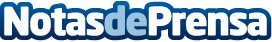 Belle Epoque estrena su tienda online, gracias al Kit DigitalCon más de  productos, gran variedad de prendas, facilidades de pago y de entrega, Pamela Robert presenta su tienda online en que muchas mujeres pueden comprar y vestirse sin dejar de lado la comodidad y la modaDatos de contacto:Pamela Ortiz RobertBelle Epoque tienda691 50 17 88Nota de prensa publicada en: https://www.notasdeprensa.es/belle-epoque-estrena-su-tienda-online-gracias Categorias: Nacional Moda Cataluña E-Commerce Consumo Otros Servicios Digital http://www.notasdeprensa.es